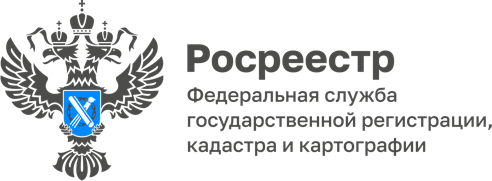 ФАП в селе Банное внесен в ЕГРНЕще один фельдшерско-акушерский пункт внесен в реестр недвижимости.Развитию региональной медицинской сети задан отличный темп. Эта тенденция стала ощутима и для жителей отдаленного села Банное Усть-Коксинского района, где в рамках проекта по модернизации первичного звена здравоохранения, который входит в состав национального проекта «Здравоохранение», построен новый ФАП.Медицинский объект общей площадью 77 кв.м. расположен по адресу: ул. Елочная, д. 2ФАП укомплектован необходимым оборудованием для оказания плановой и экстренной медицинской помощи.«Организация доступной медицинской помощи рядом с местом жительства - одна из главных целей нацпроекта «Здравоохранение». Открытие новых фельдшерско-акушерских пунктов способствует тому, что все больше людей даже вдали от города получают доступ к качественному медицинскому обслуживанию», - подчеркнула руководитель регионального Росреестра Лариса Вопиловская.Материал подготовлен Управлением Росреестра по Республике Алтай